陽明海運小學堂校巡簡章計畫說明海運職人入校，給孩子另類職業初探新風貌--我們的日常生活是如何透過海上運輸撐起呢？海洋是台灣連結全世界的通道，關於海的聯想不只觀光、漁食，還可有船運與世界各國串連的國際觀。結合環境教育與海洋教育，給孩子一堂企業ESG趨勢課--關於海洋環境保護，不只海廢議題、海生物保育，海運業如何尋求經濟與環境的永續以更符合國際法規？陽明海運文化基金會與旗下陽明海洋文化藝術館志工，以活動式課程設計，讓孩子規畫航線、上船啟航注意置換壓艙水等內容，歡迎各校教師免費為學子團體申請。
課程對象
台北市國小5年級以上、國高中學生，以一班為單位(約25-35人)，同校可一天單場或一天兩場之安排。

課程時間
課程需安排2堂課約80分鐘 (2節課)課程費用：免費
課程場地設備需求
課程場地：需可配合《活動場地圖》配置，並可以投放影片
課程設備：請配合準備筆電、單槍投影機、投影幕、活動白板(或佈告展板)及麥克風

課程方式/流程
活動-簡報-動畫短片-有獎徵答

報名梯次：報名流程：
上網填寫報名表>基金會承辦窗口聯繫>雙方確認活動時間、活動地點、授課對象/人數(需至少2週前預約)報名期間截止：即日起至113年05月31日注意事項：報名結果將以Email通知。活動結束後請學生填寫活動學習單。活動結束後請導師線上填妥問卷、MAIL活動照片5張報名參加即表同意並授權陽明海運文化基金會基於推廣藝文活動，可無償拍攝、修飾、使用、公開展示學員之肖像，並於相關網站、電子、平面…等媒體進行本活動之宣傳。本基金會將遵守關於本人肖像權之運用，絕不逾越公益用途。課程洽詢：(02)2421-5681#109 何小姐活動場地圖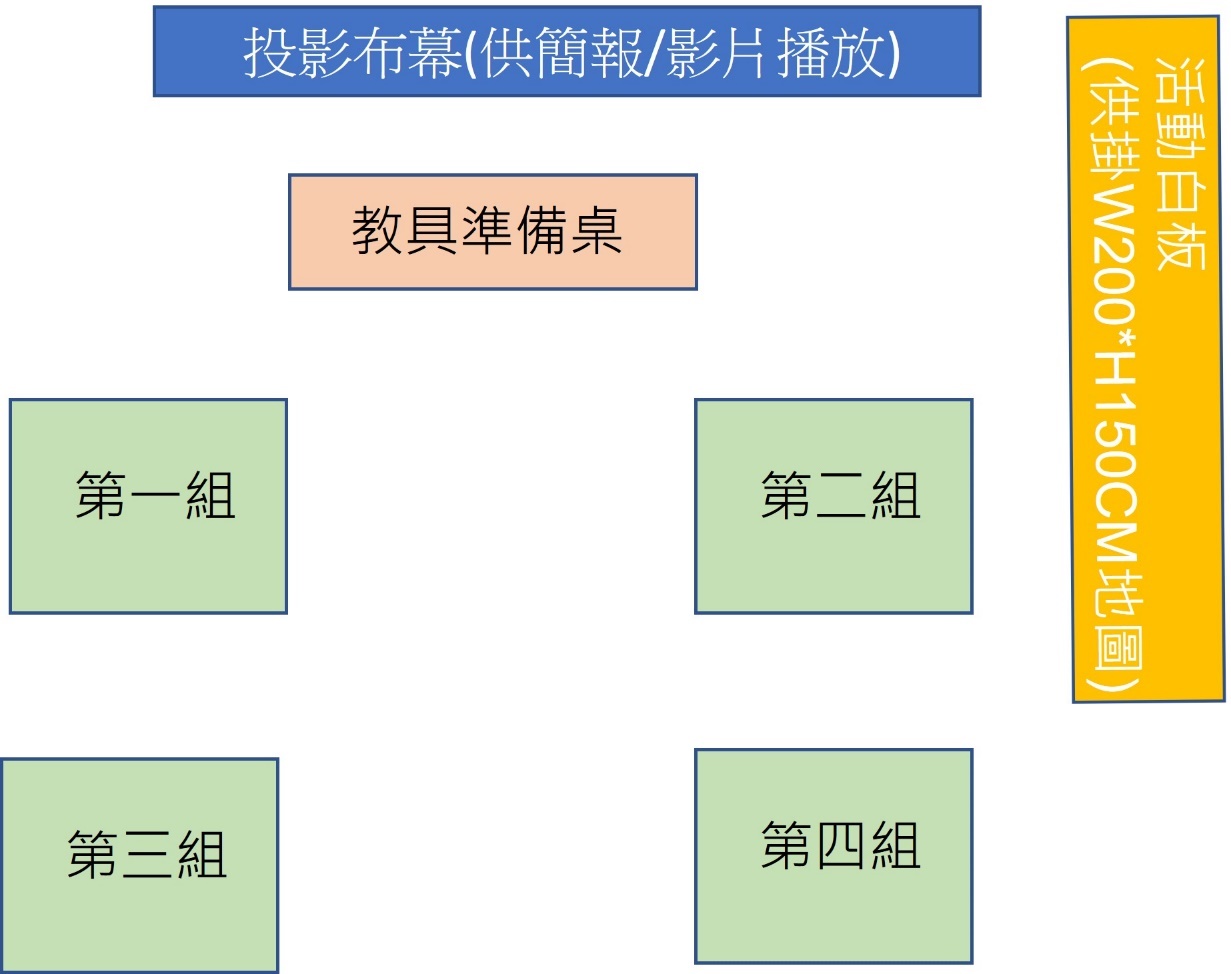 報名連結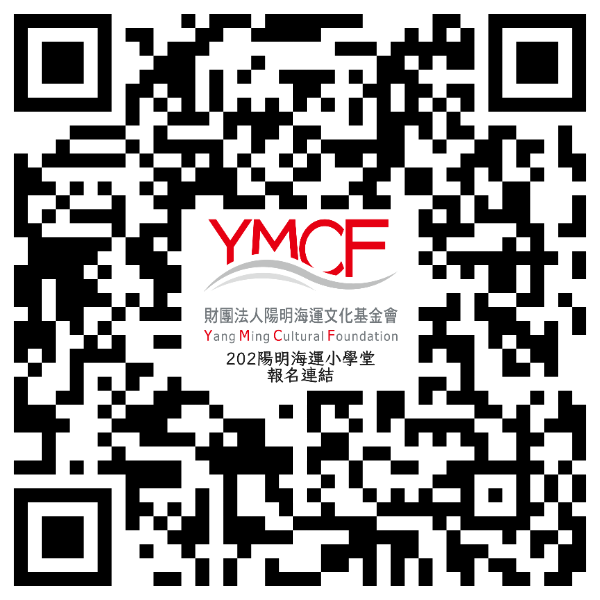 了解更多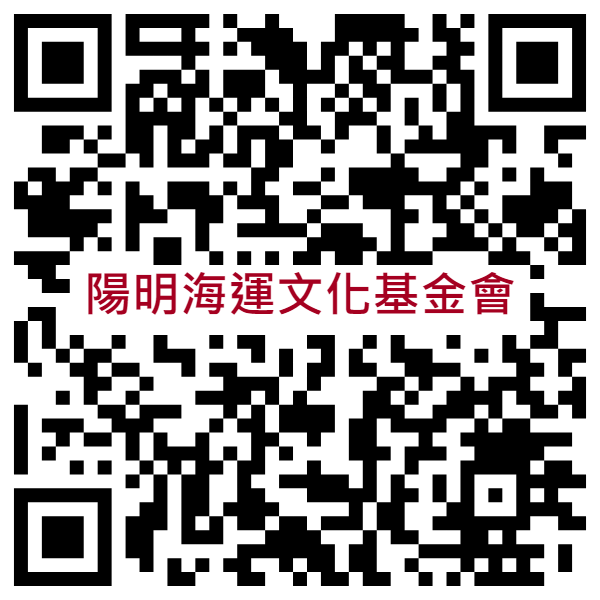 主題內容方式時間相見歡開場介紹5運輸與生活它從哪裡來？找艘適合的船吧！規畫航線活動/動畫40海洋永續船隊有哪些方法來支持海洋環境永續？動畫/解說20活動驗收填寫回饋單/有獎徵答/宣傳品贈送10梯次日期日期時間備註第一梯113.05.01(三)課程時長80分鐘可依照班級課程時間安排以一班為單位(約25-35人)，同校可一天單場或一天兩場之安排。第二梯113.05.03(五)課程時長80分鐘可依照班級課程時間安排以一班為單位(約25-35人)，同校可一天單場或一天兩場之安排。第三梯113.05.15(三)課程時長80分鐘可依照班級課程時間安排以一班為單位(約25-35人)，同校可一天單場或一天兩場之安排。第四梯113.05.17(五)課程時長80分鐘可依照班級課程時間安排以一班為單位(約25-35人)，同校可一天單場或一天兩場之安排。第五梯113.05.22(三)課程時長80分鐘可依照班級課程時間安排以一班為單位(約25-35人)，同校可一天單場或一天兩場之安排。第六梯113.05.24(五)課程時長80分鐘可依照班級課程時間安排以一班為單位(約25-35人)，同校可一天單場或一天兩場之安排。第七梯113.06.05(三)課程時長80分鐘可依照班級課程時間安排以一班為單位(約25-35人)，同校可一天單場或一天兩場之安排。第八梯113.06.07(五)課程時長80分鐘可依照班級課程時間安排以一班為單位(約25-35人)，同校可一天單場或一天兩場之安排。第九梯113.06.12(三)課程時長80分鐘可依照班級課程時間安排以一班為單位(約25-35人)，同校可一天單場或一天兩場之安排。第十梯113.06.14(五)課程時長80分鐘可依照班級課程時間安排以一班為單位(約25-35人)，同校可一天單場或一天兩場之安排。